                                                  INDICAÇÃO Nº Assunto: Solicita o serviço de aparas nas árvores da Rua Nicolau Gujev – San Marco.Senhor Presidente,INDICO ao Sr. Prefeito Municipal, nos termos do Regimento Interno desta Casa de Leis, que se digne V. Ex.ª determinar à Secretaria Obras e Serviços Públicos que execute o serviço de aparas nas árvores da Rua Nicolau Gujev, em frente ao número 450, pois os galhos estão enroscados nos fios, oferecendo risco de curto circuito na rede elétrica e damos aos moradores e aos que pelo trecho transitam.   		Tendo o exposto, espera-se que seja atendida com urgência.SALA DAS SESSÕES, 17 de abril de 2020.LEILA BEDANIVereadora 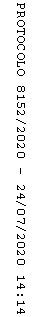 